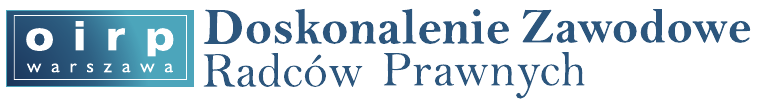 WYKŁADY INTERNETOWELp.TytułWykładowcaDługość trwania wykładuLiczba punktów1Skarga Konstytucyjnadr hab. Marcin Wiącek01:27:2842Zasady i tryb doręczeń przesyłek nadawanych  na warunkach specjalnychdr Rafał Zgorzelski01:27:4043Elastyczny czas pracydr hab. Łukasz Pisarczyk01:31:5244Umowy wdrożeniowe i serwisowe – typowe i kontrowersyjne klauzule umowner.pr. Marcin Maruta01:02:0135Sposoby wykorzystania Konstytucji  w procesie sądowymdr hab. Marcin Wiącek01:39:0546Zasady odpowiedzialności karnejdr Sławomir Żółtek01:30:5547Umowy o zakazie konkurencji i odpowiedzialność materialna pracowników w prawie pracysSO Zbigniew Szczuka01:50:0158Kary oraz zasady ich wymierzaniadr Sławomir Żółtek01:24:2949Środki karne i zasady ich wymierzaniadr Sławomir Żółtek01:25:04410Zarzut przedawnienia w procesie cywilnymsSN w st. spoczynku Helena Ciepła00:54:362,511Korzystanie z praw autorskich na podstawie umowy licencyjnejr.pr. Olga Bieguńska-Jońca00:55:122,512Zakres odpowiedzialności ubezpieczyciela z tytułu ubezpieczenia OCdr Andrzej Bielecki01:41:194,513Praca w godzinach nadliczbowychdr Magdalena Rycak01:27:28414Umowa ubezpieczeniar.pr. Aneta Ciechowicz-Jaworska01:11:013